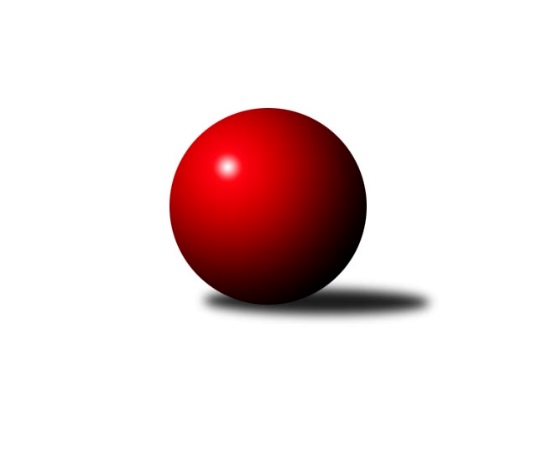 Č.1Ročník 2014/2015	3.5.2024 Okresní přebor Ostrava 2014/2015Statistika 1. kolaTabulka družstev:		družstvo	záp	výh	rem	proh	skore	sety	průměr	body	plné	dorážka	chyby	1.	TJ Sokol Bohumín D	1	1	0	0	6.0 : 2.0 	(8.0 : 4.0)	2373	2	1698	675	63	2.	TJ VOKD Poruba C	1	1	0	0	6.0 : 2.0 	(7.0 : 5.0)	2263	2	1581	682	67	3.	SKK Ostrava C	1	1	0	0	6.0 : 2.0 	(6.5 : 5.5)	2332	2	1615	717	41	4.	TJ Unie Hlubina E	1	1	0	0	5.0 : 3.0 	(6.5 : 5.5)	2319	2	1634	685	62	5.	TJ Unie Hlubina˝D˝	1	1	0	0	4.5 : 3.5 	(5.5 : 6.5)	2389	2	1702	687	53	6.	TJ Unie Hlubina C	1	0	0	1	3.5 : 4.5 	(6.5 : 5.5)	2373	0	1709	664	39	7.	TJ Sokol Bohumín E	1	0	0	1	3.0 : 5.0 	(5.5 : 6.5)	2318	0	1698	620	73	8.	TJ Michalkovice B	1	0	0	1	2.0 : 6.0 	(5.5 : 6.5)	2319	0	1620	699	58	9.	SKK Ostrava˝D˝	1	0	0	1	2.0 : 6.0 	(5.0 : 7.0)	2227	0	1602	625	71	10.	TJ Sokol Bohumín F	1	0	0	1	2.0 : 6.0 	(4.0 : 8.0)	2195	0	1622	573	85Tabulka doma:		družstvo	záp	výh	rem	proh	skore	sety	průměr	body	maximum	minimum	1.	TJ Sokol Bohumín D	1	1	0	0	6.0 : 2.0 	(8.0 : 4.0)	2373	2	2373	2373	2.	TJ VOKD Poruba C	1	1	0	0	6.0 : 2.0 	(7.0 : 5.0)	2263	2	2263	2263	3.	SKK Ostrava C	1	1	0	0	6.0 : 2.0 	(6.5 : 5.5)	2332	2	2332	2332	4.	TJ Unie Hlubina E	1	1	0	0	5.0 : 3.0 	(6.5 : 5.5)	2319	2	2319	2319	5.	TJ Sokol Bohumín E	0	0	0	0	0.0 : 0.0 	(0.0 : 0.0)	0	0	0	0	6.	TJ Sokol Bohumín F	0	0	0	0	0.0 : 0.0 	(0.0 : 0.0)	0	0	0	0	7.	TJ Michalkovice B	0	0	0	0	0.0 : 0.0 	(0.0 : 0.0)	0	0	0	0	8.	SKK Ostrava˝D˝	0	0	0	0	0.0 : 0.0 	(0.0 : 0.0)	0	0	0	0	9.	TJ Unie Hlubina˝D˝	0	0	0	0	0.0 : 0.0 	(0.0 : 0.0)	0	0	0	0	10.	TJ Unie Hlubina C	1	0	0	1	3.5 : 4.5 	(6.5 : 5.5)	2373	0	2373	2373Tabulka venku:		družstvo	záp	výh	rem	proh	skore	sety	průměr	body	maximum	minimum	1.	TJ Unie Hlubina˝D˝	1	1	0	0	4.5 : 3.5 	(5.5 : 6.5)	2389	2	2389	2389	2.	SKK Ostrava C	0	0	0	0	0.0 : 0.0 	(0.0 : 0.0)	0	0	0	0	3.	TJ VOKD Poruba C	0	0	0	0	0.0 : 0.0 	(0.0 : 0.0)	0	0	0	0	4.	TJ Sokol Bohumín D	0	0	0	0	0.0 : 0.0 	(0.0 : 0.0)	0	0	0	0	5.	TJ Unie Hlubina E	0	0	0	0	0.0 : 0.0 	(0.0 : 0.0)	0	0	0	0	6.	TJ Unie Hlubina C	0	0	0	0	0.0 : 0.0 	(0.0 : 0.0)	0	0	0	0	7.	TJ Sokol Bohumín E	1	0	0	1	3.0 : 5.0 	(5.5 : 6.5)	2318	0	2318	2318	8.	TJ Michalkovice B	1	0	0	1	2.0 : 6.0 	(5.5 : 6.5)	2319	0	2319	2319	9.	SKK Ostrava˝D˝	1	0	0	1	2.0 : 6.0 	(5.0 : 7.0)	2227	0	2227	2227	10.	TJ Sokol Bohumín F	1	0	0	1	2.0 : 6.0 	(4.0 : 8.0)	2195	0	2195	2195Tabulka podzimní části:		družstvo	záp	výh	rem	proh	skore	sety	průměr	body	doma	venku	1.	TJ Sokol Bohumín D	1	1	0	0	6.0 : 2.0 	(8.0 : 4.0)	2373	2 	1 	0 	0 	0 	0 	0	2.	TJ VOKD Poruba C	1	1	0	0	6.0 : 2.0 	(7.0 : 5.0)	2263	2 	1 	0 	0 	0 	0 	0	3.	SKK Ostrava C	1	1	0	0	6.0 : 2.0 	(6.5 : 5.5)	2332	2 	1 	0 	0 	0 	0 	0	4.	TJ Unie Hlubina E	1	1	0	0	5.0 : 3.0 	(6.5 : 5.5)	2319	2 	1 	0 	0 	0 	0 	0	5.	TJ Unie Hlubina˝D˝	1	1	0	0	4.5 : 3.5 	(5.5 : 6.5)	2389	2 	0 	0 	0 	1 	0 	0	6.	TJ Unie Hlubina C	1	0	0	1	3.5 : 4.5 	(6.5 : 5.5)	2373	0 	0 	0 	1 	0 	0 	0	7.	TJ Sokol Bohumín E	1	0	0	1	3.0 : 5.0 	(5.5 : 6.5)	2318	0 	0 	0 	0 	0 	0 	1	8.	TJ Michalkovice B	1	0	0	1	2.0 : 6.0 	(5.5 : 6.5)	2319	0 	0 	0 	0 	0 	0 	1	9.	SKK Ostrava˝D˝	1	0	0	1	2.0 : 6.0 	(5.0 : 7.0)	2227	0 	0 	0 	0 	0 	0 	1	10.	TJ Sokol Bohumín F	1	0	0	1	2.0 : 6.0 	(4.0 : 8.0)	2195	0 	0 	0 	0 	0 	0 	1Tabulka jarní části:		družstvo	záp	výh	rem	proh	skore	sety	průměr	body	doma	venku	1.	SKK Ostrava˝D˝	0	0	0	0	0.0 : 0.0 	(0.0 : 0.0)	0	0 	0 	0 	0 	0 	0 	0 	2.	TJ Michalkovice B	0	0	0	0	0.0 : 0.0 	(0.0 : 0.0)	0	0 	0 	0 	0 	0 	0 	0 	3.	TJ Sokol Bohumín E	0	0	0	0	0.0 : 0.0 	(0.0 : 0.0)	0	0 	0 	0 	0 	0 	0 	0 	4.	TJ Sokol Bohumín F	0	0	0	0	0.0 : 0.0 	(0.0 : 0.0)	0	0 	0 	0 	0 	0 	0 	0 	5.	SKK Ostrava C	0	0	0	0	0.0 : 0.0 	(0.0 : 0.0)	0	0 	0 	0 	0 	0 	0 	0 	6.	TJ Sokol Bohumín D	0	0	0	0	0.0 : 0.0 	(0.0 : 0.0)	0	0 	0 	0 	0 	0 	0 	0 	7.	TJ Unie Hlubina C	0	0	0	0	0.0 : 0.0 	(0.0 : 0.0)	0	0 	0 	0 	0 	0 	0 	0 	8.	TJ Unie Hlubina˝D˝	0	0	0	0	0.0 : 0.0 	(0.0 : 0.0)	0	0 	0 	0 	0 	0 	0 	0 	9.	TJ Unie Hlubina E	0	0	0	0	0.0 : 0.0 	(0.0 : 0.0)	0	0 	0 	0 	0 	0 	0 	0 	10.	TJ VOKD Poruba C	0	0	0	0	0.0 : 0.0 	(0.0 : 0.0)	0	0 	0 	0 	0 	0 	0 	0 Zisk bodů pro družstvo:		jméno hráče	družstvo	body	zápasy	v %	dílčí body	sety	v %	1.	Miroslava Ševčíková 	TJ Sokol Bohumín E 	1	/	1	(100%)	2	/	2	(100%)	2.	Jan Kohutek 	TJ Sokol Bohumín E 	1	/	1	(100%)	2	/	2	(100%)	3.	Jiří Břeska 	TJ Unie Hlubina E 	1	/	1	(100%)	2	/	2	(100%)	4.	Helena Hýžová 	TJ VOKD Poruba C 	1	/	1	(100%)	2	/	2	(100%)	5.	René Světlík 	TJ Sokol Bohumín D 	1	/	1	(100%)	2	/	2	(100%)	6.	Hana Zaškolná 	TJ Sokol Bohumín D 	1	/	1	(100%)	2	/	2	(100%)	7.	František Tříska 	TJ Unie Hlubina˝D˝ 	1	/	1	(100%)	2	/	2	(100%)	8.	Miroslav Paloc 	TJ Sokol Bohumín D 	1	/	1	(100%)	2	/	2	(100%)	9.	Karel Kudela 	TJ Unie Hlubina C 	1	/	1	(100%)	2	/	2	(100%)	10.	Lucie Maláková 	TJ Unie Hlubina E 	1	/	1	(100%)	2	/	2	(100%)	11.	Stanislav Sliwka 	TJ Sokol Bohumín F 	1	/	1	(100%)	2	/	2	(100%)	12.	Jiří Koloděj 	SKK Ostrava˝D˝ 	1	/	1	(100%)	2	/	2	(100%)	13.	Miroslav Koloděj 	SKK Ostrava˝D˝ 	1	/	1	(100%)	2	/	2	(100%)	14.	Martin Futerko 	SKK Ostrava C 	1	/	1	(100%)	2	/	2	(100%)	15.	Ladislav Míka 	TJ VOKD Poruba C 	1	/	1	(100%)	2	/	2	(100%)	16.	Zdeněk Hebda 	TJ VOKD Poruba C 	1	/	1	(100%)	2	/	2	(100%)	17.	Oldřich Bidrman 	TJ Michalkovice B 	1	/	1	(100%)	2	/	2	(100%)	18.	Radim Konečný 	TJ Unie Hlubina C 	1	/	1	(100%)	1.5	/	2	(75%)	19.	Jiří Štroch 	TJ Unie Hlubina E 	1	/	1	(100%)	1.5	/	2	(75%)	20.	Miroslav Futerko 	SKK Ostrava C 	1	/	1	(100%)	1.5	/	2	(75%)	21.	Radek Říman 	TJ Michalkovice B 	1	/	1	(100%)	1	/	2	(50%)	22.	Bart Brettschneider 	TJ Unie Hlubina C 	1	/	1	(100%)	1	/	2	(50%)	23.	Miroslav Heczko 	SKK Ostrava C 	1	/	1	(100%)	1	/	2	(50%)	24.	Michal Blinka 	SKK Ostrava C 	1	/	1	(100%)	1	/	2	(50%)	25.	Karol Nitka 	TJ Sokol Bohumín D 	1	/	1	(100%)	1	/	2	(50%)	26.	Petr Lembard 	TJ Sokol Bohumín F 	1	/	1	(100%)	1	/	2	(50%)	27.	Jaroslav Kecskés 	TJ Unie Hlubina˝D˝ 	1	/	1	(100%)	1	/	2	(50%)	28.	Martin Ševčík 	TJ Sokol Bohumín E 	1	/	1	(100%)	1	/	2	(50%)	29.	Radim Bezruč 	TJ VOKD Poruba C 	1	/	1	(100%)	1	/	2	(50%)	30.	Stanislav Navalaný 	TJ Unie Hlubina C 	0.5	/	1	(50%)	1	/	2	(50%)	31.	Libor Pšenica 	TJ Unie Hlubina˝D˝ 	0.5	/	1	(50%)	1	/	2	(50%)	32.	Petr Šebestík 	SKK Ostrava˝D˝ 	0	/	1	(0%)	1	/	2	(50%)	33.	Günter Cviner 	TJ Sokol Bohumín F 	0	/	1	(0%)	1	/	2	(50%)	34.	Vlastimil Pacut 	TJ Sokol Bohumín D 	0	/	1	(0%)	1	/	2	(50%)	35.	Rudolf Riezner 	TJ Unie Hlubina C 	0	/	1	(0%)	1	/	2	(50%)	36.	Petr Jurášek 	TJ Michalkovice B 	0	/	1	(0%)	1	/	2	(50%)	37.	Tomáš Papala 	TJ Michalkovice B 	0	/	1	(0%)	1	/	2	(50%)	38.	Miroslav Futerko ml. 	SKK Ostrava C 	0	/	1	(0%)	1	/	2	(50%)	39.	Alena Koběrová 	TJ Unie Hlubina˝D˝ 	0	/	1	(0%)	1	/	2	(50%)	40.	Daniel Herák 	TJ Unie Hlubina E 	0	/	1	(0%)	1	/	2	(50%)	41.	Jan Zych 	TJ Michalkovice B 	0	/	1	(0%)	0.5	/	2	(25%)	42.	František Sedláček 	TJ Unie Hlubina˝D˝ 	0	/	1	(0%)	0.5	/	2	(25%)	43.	Kateřina Honlová 	TJ Sokol Bohumín E 	0	/	1	(0%)	0.5	/	2	(25%)	44.	Pavel Kubina 	SKK Ostrava˝D˝ 	0	/	1	(0%)	0	/	2	(0%)	45.	Vladimír Rada 	TJ VOKD Poruba C 	0	/	1	(0%)	0	/	2	(0%)	46.	René Svoboda 	SKK Ostrava˝D˝ 	0	/	1	(0%)	0	/	2	(0%)	47.	Jaroslav Čapek 	SKK Ostrava˝D˝ 	0	/	1	(0%)	0	/	2	(0%)	48.	Monika Slovíková 	TJ Unie Hlubina˝D˝ 	0	/	1	(0%)	0	/	2	(0%)	49.	Martin Ščerba 	TJ Michalkovice B 	0	/	1	(0%)	0	/	2	(0%)	50.	Oldřich Stolařík 	SKK Ostrava C 	0	/	1	(0%)	0	/	2	(0%)	51.	František Hájek 	TJ VOKD Poruba C 	0	/	1	(0%)	0	/	2	(0%)	52.	Radek Richter 	TJ Sokol Bohumín F 	0	/	1	(0%)	0	/	2	(0%)	53.	Ladislav Štafa 	TJ Sokol Bohumín F 	0	/	1	(0%)	0	/	2	(0%)	54.	Janka Sliwková 	TJ Sokol Bohumín F 	0	/	1	(0%)	0	/	2	(0%)	55.	Eva Michňová 	TJ Unie Hlubina E 	0	/	1	(0%)	0	/	2	(0%)	56.	Andrea Rojová 	TJ Sokol Bohumín E 	0	/	1	(0%)	0	/	2	(0%)	57.	Josef Navalaný 	TJ Unie Hlubina C 	0	/	1	(0%)	0	/	2	(0%)	58.	Veronika Rybářová 	TJ Unie Hlubina E 	0	/	1	(0%)	0	/	2	(0%)	59.	František Modlitba 	TJ Sokol Bohumín E 	0	/	1	(0%)	0	/	2	(0%)Průměry na kuželnách:		kuželna	průměr	plné	dorážka	chyby	výkon na hráče	1.	TJ Unie Hlubina, 1-2	2349	1685	664	56.8	(391.6)	2.	SKK Ostrava, 1-2	2325	1617	708	49.5	(387.6)	3.	TJ Sokol Bohumín, 1-4	2284	1660	624	74.0	(380.7)	4.	TJ VOKD Poruba, 1-4	2245	1591	653	69.0	(374.2)Nejlepší výkony na kuželnách:TJ Unie Hlubina, 1-2TJ Unie Hlubina˝D˝	2389	1. kolo	František Tříska 	TJ Unie Hlubina˝D˝	433	1. koloTJ Unie Hlubina C	2373	1. kolo	Jaroslav Kecskés 	TJ Unie Hlubina˝D˝	429	1. koloTJ Unie Hlubina E	2319	1. kolo	Jiří Břeska 	TJ Unie Hlubina E	427	1. koloTJ Sokol Bohumín E	2318	1. kolo	Karel Kudela 	TJ Unie Hlubina C	421	1. kolo		. kolo	Rudolf Riezner 	TJ Unie Hlubina C	417	1. kolo		. kolo	Lucie Maláková 	TJ Unie Hlubina E	411	1. kolo		. kolo	Martin Ševčík 	TJ Sokol Bohumín E	398	1. kolo		. kolo	Jan Kohutek 	TJ Sokol Bohumín E	397	1. kolo		. kolo	Radim Konečný 	TJ Unie Hlubina C	394	1. kolo		. kolo	Andrea Rojová 	TJ Sokol Bohumín E	394	1. koloSKK Ostrava, 1-2SKK Ostrava C	2332	1. kolo	Oldřich Bidrman 	TJ Michalkovice B	420	1. koloTJ Michalkovice B	2319	1. kolo	Michal Blinka 	SKK Ostrava C	408	1. kolo		. kolo	Radek Říman 	TJ Michalkovice B	405	1. kolo		. kolo	Martin Futerko 	SKK Ostrava C	404	1. kolo		. kolo	Miroslav Futerko 	SKK Ostrava C	395	1. kolo		. kolo	Petr Jurášek 	TJ Michalkovice B	391	1. kolo		. kolo	Miroslav Heczko 	SKK Ostrava C	384	1. kolo		. kolo	Miroslav Futerko ml. 	SKK Ostrava C	372	1. kolo		. kolo	Jan Zych 	TJ Michalkovice B	370	1. kolo		. kolo	Tomáš Papala 	TJ Michalkovice B	370	1. koloTJ Sokol Bohumín, 1-4TJ Sokol Bohumín D	2373	1. kolo	Karol Nitka 	TJ Sokol Bohumín D	425	1. koloTJ Sokol Bohumín F	2195	1. kolo	Hana Zaškolná 	TJ Sokol Bohumín D	425	1. kolo		. kolo	Miroslav Paloc 	TJ Sokol Bohumín D	416	1. kolo		. kolo	Günter Cviner 	TJ Sokol Bohumín F	401	1. kolo		. kolo	René Světlík 	TJ Sokol Bohumín D	389	1. kolo		. kolo	Stanislav Sliwka 	TJ Sokol Bohumín F	387	1. kolo		. kolo	Petr Lembard 	TJ Sokol Bohumín F	367	1. kolo		. kolo	Vlastimil Pacut 	TJ Sokol Bohumín D	362	1. kolo		. kolo	Ladislav Štafa 	TJ Sokol Bohumín F	358	1. kolo		. kolo	Janka Sliwková 	TJ Sokol Bohumín F	358	1. koloTJ VOKD Poruba, 1-4TJ VOKD Poruba C	2263	1. kolo	Zdeněk Hebda 	TJ VOKD Poruba C	420	1. koloSKK Ostrava˝D˝	2227	1. kolo	Jiří Koloděj 	SKK Ostrava˝D˝	416	1. kolo		. kolo	Helena Hýžová 	TJ VOKD Poruba C	402	1. kolo		. kolo	Jaroslav Čapek 	SKK Ostrava˝D˝	386	1. kolo		. kolo	Miroslav Koloděj 	SKK Ostrava˝D˝	382	1. kolo		. kolo	Ladislav Míka 	TJ VOKD Poruba C	381	1. kolo		. kolo	Radim Bezruč 	TJ VOKD Poruba C	371	1. kolo		. kolo	Vladimír Rada 	TJ VOKD Poruba C	358	1. kolo		. kolo	Pavel Kubina 	SKK Ostrava˝D˝	355	1. kolo		. kolo	Petr Šebestík 	SKK Ostrava˝D˝	352	1. koloČetnost výsledků:	6.0 : 2.0	3x	5.0 : 3.0	1x	3.5 : 4.5	1x